Witajcie Powtórzymy dzisiaj kierunki świata.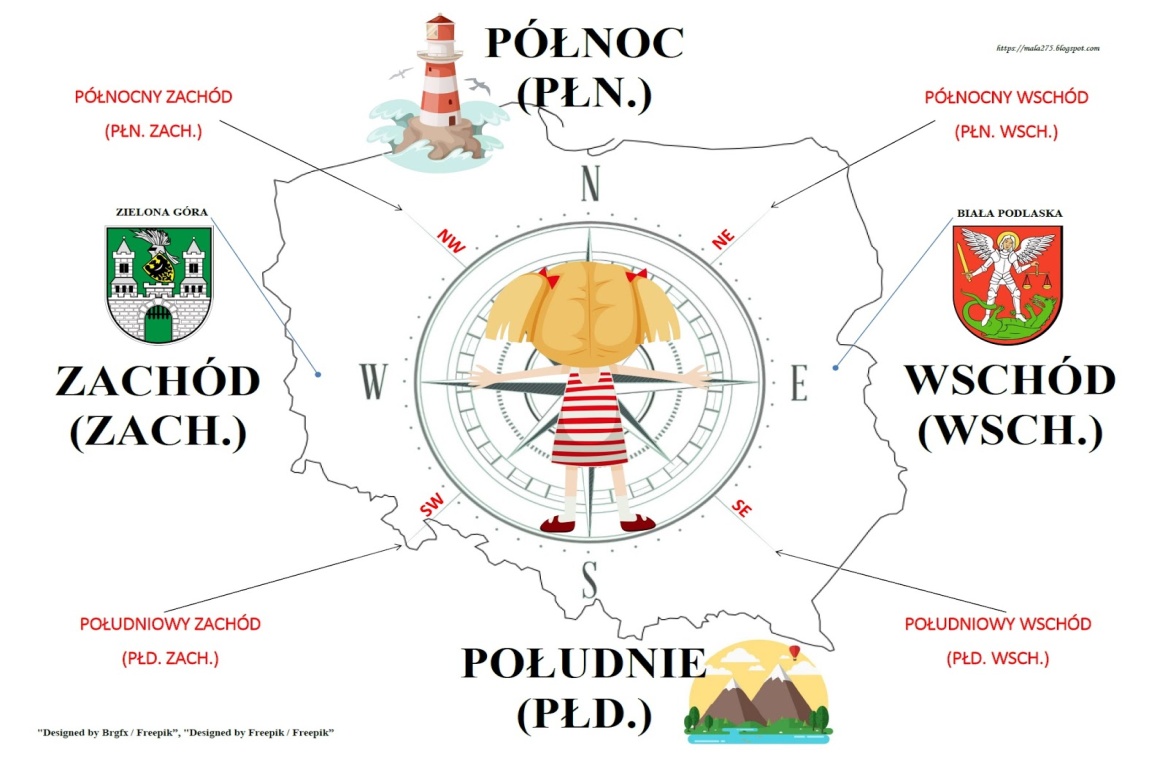 2.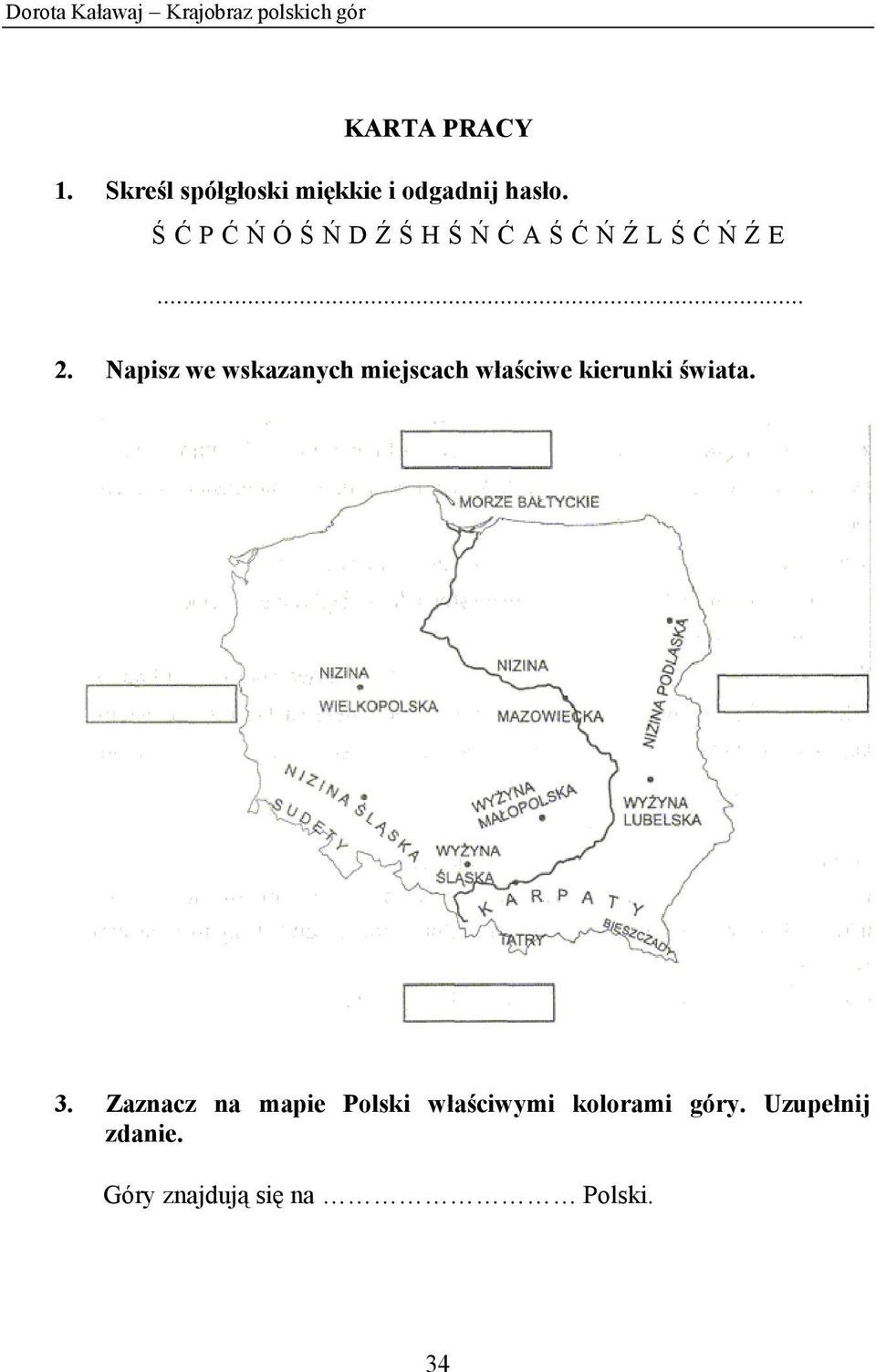 Wyszukaj w Internecie ciekawe miejsca, które można zobaczyć  w Tatrach. Zapisz co znalazłeś.………………………………………………………………………………………………………………………………………………………………………………………………………………………………………………………………………………………….…………………………………………………………………………………………………………………………………………….…………………………………………………………………………………………………………………………………………….Zapoznaj się z planszą dotyczącą pięter roślinności w Tatrach.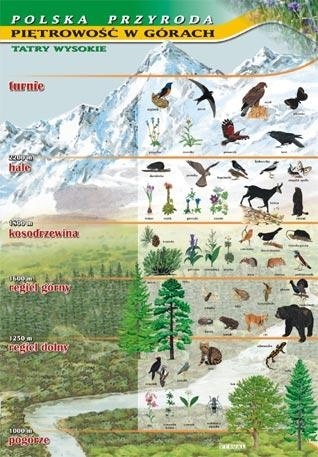 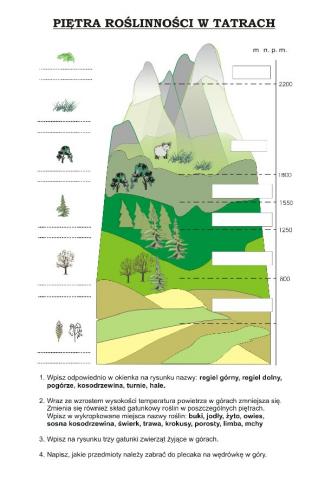 ……………………………………………………………………………………………………………………………………………………………………………………………………………………………………………………………………………………………Przyjrzyj się podhalańskim strojom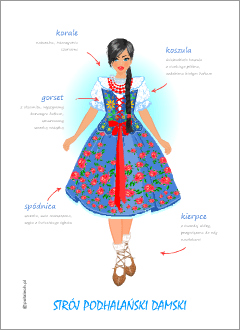 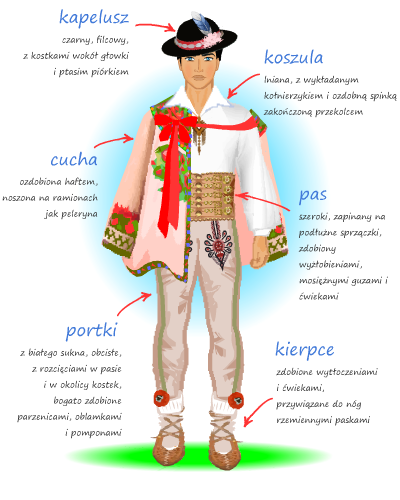 Opisz wybrany strój (górala lub góralki). ………………………………………………………………………………………………………………………………………………..………………………………………………………………………………………………………………………………………………..………………………………………………………………………………………………………………………………………………..………………………………………………………………………………………………………………………………………………..………………………………………………………………………………………………………………………………………………………………………………………………………………………………………………………………………………………………..………………………………………………………………………………………………………………………………………………..………………………………………………………………………………………………………………………………………………..PAMIĘTAJ BY ZDROWO SIĘ ODŻYWIAĆ.  Zapoznaj się z planszą i przeanalizuj swoje posiłki. Co musisz zmienić? Zaznacz na planszy.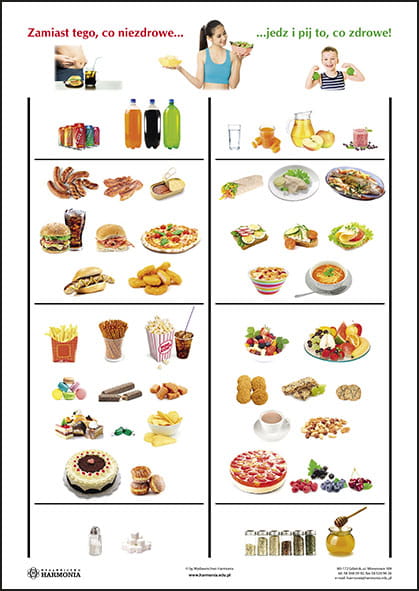 - Spróbuj zaprojektować dowolny strój.  Narysuj i pokoloruj.Zad. z gospodarstwa dom. Obserwuj posiane nasiona w doniczkach. Podlewaj umiarkowanie.                                                                                                  POZDRAWIAM CIEPLUTKO.